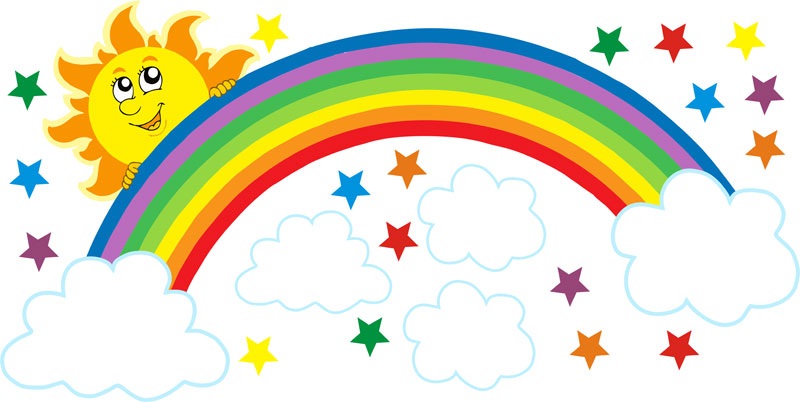 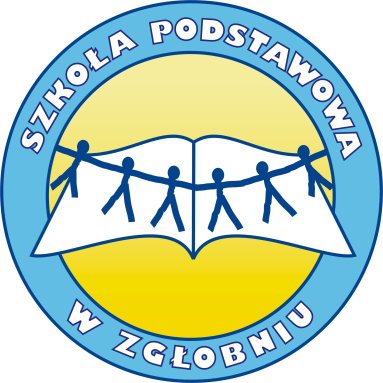 	DYREKTOR, GRONO PEDAGOGICZNE I RADA RODZICÓW ZAPRASZAJĄ NA „Święto Szkoły”, KTÓRe ODBĘDZIE SIĘ                              W DNIU 14 CZERWCA BR. NA TERENIE PARKU przy SZKOle PODSTAWOWEJ W ZGŁOBNIUW PROGRAMIE:GODZ. 16.00 – 17.30 Inscenizacja pt. „Jedz owoce i warzywa” w wykonaniu uczniów klasy I „a”Występ dzieci z klasy „O” – tańce: „Na zakończenie”, „Krasnale”, „Rodzinka”Inscenizacja ” Żuk” Jana Brzechwy - klasa „O”Piosenka z układem tanecznym „Cukierki” – uczniowie z klasy IITaniec z chustami w wykonaniu uczniów z klasy I „b”Montaż słowno – muzyczny w wykonaniu klasy IIIPrzegląd piosenki anglojęzycznej - występ uczniów klasy IVGODZ. 17.30 – 20.00 Występ zespołu „Jubilatki” Taniec nowoczesny w wykonaniu tancerzy z LOK w Zgłobniu Pokaz mody ekologicznej  Układ taneczny „Chocolate” w wykonaniu  uczniów z klasy VI Mecz piłki siatkowej (rodzice, uczniowie)Mecz piłki nożnej (ojcowie, uczniowie)Pokazy straży pożarnej    Inne atrakcje : gra „Szczęściarz”, malowanie twarzy, paintball (Leśny Tabor), konkursy, warsztaty tematyczne, kiermasz rękodzieła  (Felineus), szachy – jednoczesna gra instruktora z wieloma zawodnikami (symultana).PODCZAS TRWANIA FESTYNU CZYNNA BĘDZIE MAŁA GASTRONOMIA
ORGANIZATORZY ZAPRASZAJĄ dzieci wraz z rodzicami !                                                           SPONSORZY: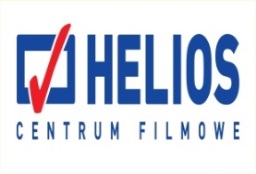 SKLEP OBUWNICZO –ODZIEŻOWY 
                                                        marcin gawron
                                                                       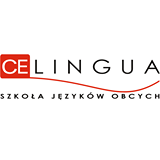 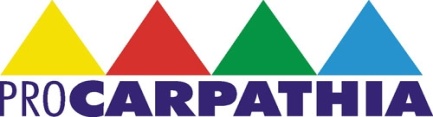 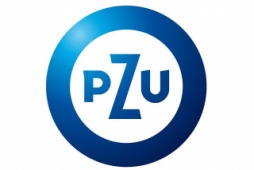 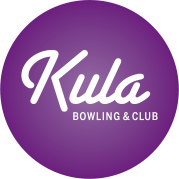 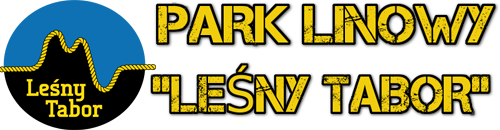 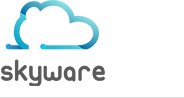 